العجـــز عــن فهــم القــرآن دفــعنا إلــى التــأويل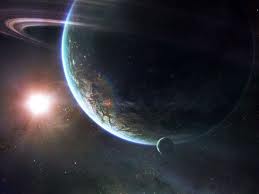             القرآن  لا يستعمل  المجاز  في  كلامه  عن  أجرام  الكون  كما  يتوهم  أكثر  الدارسين  له ، فهو  كتاب  مبين  يتحدث  عنها  بوضوح  وبصراحة ، فإن  قال  مثلا " أغطش  ليلها " ( النازعات  29 ) فقد  أغطش  ليلها ، وإن  قال " أخرج  ضحاها " ( النازعات 29 )  فقد  أخرج  ضحاها ، وما  المشكلة  إلا  في  عقولنا  التي  ما زالت  غير  قادرة  على  استيعاب  مثل  هذه  المعاني  العلمية  بسبب  انسياقنا  الأعمى  مع  تفسيرات  الغرب  البعيدة  عن  معاني  القرآن  والمتناقضة  معه  في  كثير  من  الأحيان .   فالغرب  يفسر  الليل  بدوران  الأرض  وابتعاد  وجهها  عن  الشمس ، إذن ، وحتى  لا  نضطر  إلى  الدخول  في  متاهات  علمية  لا  نضمن  الخروج  منها  بسلام ، وحتى  نجنب  أنفسنا  كل  هذا  العناء  الذي  لا  تطيقه  عزائمنا  الخائرة ، وحتى  لا  يتهمنا  الغرب  بأن  آيات  القرآن  لليل  والنهار  متناقضة  مع  البحث  العلمي ، نلتجئ  إلى  المفتاح  السحري  الذي  يحل  كل  معضل  في  لمح  من  بصر ، إنه  المجاز ، يكفي  أن  نقول  أن تعبير " أغطش"  هو  تعبير  مجازي ، فتنتهي  عندنا  مشكلة  تعارض  القرآن  مع  علم  الفلك  المعاصر  دون  أن  يتصبب  عرقنا ، ولا  تسهر  أعيننا .  ولا  أحد  منا  حباه  الله  نعمة  الجد  والمثابرة ، فيقبل  أن  يرفع  التحدي ، فينهض  إلى  ظواهر  هذا  الكون  يتحقق  فيها ، ويثابر  في  التحقق  حتى  ينجلي  له  الأمر ، ويتجاوز  تفسير  الغرب  لليل ، فيجد  أن  دوران  الأرض  غير  كاف  لتحقيق  الليل  والنهار ، وأن  هناك  عوامل  أخرى  تتدخل لإتمام  هذه  العملية  ما زالت  غائبة  عن  أذهان  فلكيي  الغرب ، فيقتحم  هذه  العوامل  التي  يشير  إليها  القرآن ، فلعله  بذلك  يستطيع  أن  يفهم  لماذا  استعمل  الله  تعالى  تعبير  " أغطش  ليلها "  .   بهذا  التحدي  يمكن  أن  يتخلص  الدارس  المسلم  من  عبثه  ويبلغ  درجة  الجدية  في  دراسته  للقرآن ، وبهذا  يرفع  القرآن  عاليا  في  وجه  الأمم ، لا  ليقول  لها  فقط : قرآننا  يلائم  علومكم  رغم  أن  عمره  يزيد  عن  أربعة عشر  قرنا ، بل  يرفعه  ويقول  لهم : قرآننا  كلام  ربنا  يصحح  لكم  أغلاطا  في  بحوثكم  العلمية .  فقرآننا  لم  يأت  ليبحث  كيف  يتوافق  معهم  ، بل  أتى  ليخرجهم  من  الضلال  إلى  الحق ، من  الخطإ  إلى  الصواب .   ومن  الآن  نستطيع  أن  نلمس  هزالة  التفسير  الغربي  لليل  والنهار ، أليس  ضوء  النهار  لصيقا  بالأرض  لا  يتعدى  سمكه  200 كلومتر كما  أخبرنا  الغرب  نفسه  به ؟ ، إذن  فهو  عبارة  عن  غشاء  رقيق  مضييء  يحف  الأرض ، مثل  رقته  كمثل  رقة  جلد  حيوان  على  جسده ؟ وأن  طول  المسافة  التي  بين  الشمس  والأرض  والتي  تبلغ  150 مليون  كلمتر ، هي  ظلام  دامس  سرمدي ؟  أفضوء  الشمس  يختفي   في  الفضاء  الشاسع  الذي  يفصل  الشمس  عن  الأرض   حتى  إذا  اقترب  من  جو  الأرض  أشرق  بنوره  ؟  هل  من  طبيعة  الضوء  أن  يختفي  عندما  يكون  قريبا  من  مصدره  وعلى  طول  الطريق ، ولا  يظهر  إلا  على  هدفه ؟  فلماذا  إذن  لا  تتمكن  الشمس  من  إضاءة  القمر  مثلما  تضيء  الأرض ؟  مع  أن  القمر  يكون  أحيانا  أقرب  إلى  الشمس  من  الأرض ؟ .  هل  هناك  عامل  آخر  لا نعلمه  يساهم  في  إخراج  ضحى  النهار ؟ أم  هناك – كما  سنرى  في  مواضع  لاحقة -  شيء  إسمه  الليل  وشيء  إسمه  النهار ، ملموسان  ومستقلان  بنفسيهما  لم  يكتشفهما  الغرب  بعد  أو  لم  يفطن  لهما ، ولم  يعكف  بعد  على  دراستهما ، وهما  اللذان  يفعلان  فعلهما  بالضياء  والظلام ؟ وهما  اللذان  يؤثران  على  الشمس  والقمر .  وأن  النهار  هو  الذي  يجلي  الشمس ، وأن  الليل  هو  الذي  يغشى  الشمس ، وليس  العكس  كما  يظن  الغرب ؟  وأن  ذلك  النهار  وذلك  الليل  غير  موجودان  عند  القمر، لذلك  لا  تضيء  الشمس  القمر؟ . أليس  الضباب  إذا  تكاثف  يغشي  الشمس ؟ أليس  الليل  شيئا  مثل  الضباب  لم  نعرفه  بعد ؟ وهكذا  ينكشف  لنا  أن  التفسير  الغربي  ناقص  بادئ  الفهم  لا يستطيع  أن  يصمد  أمام  النقد  العلمي  وأمام  ملاحظات  المتفكر  في  السماوات  والأرض ، وأن  وصمنا  لآيات  القرآن  مثل " أغطش  ليلها " ، ومثل " الليل  نسلخ  منه  النهار" ( يس 37 )  بالمجاز  هو  نوع  من  الجهل  بحقيقتها ، ونوع  من  التحريف  لجرها  كرها  ومهزومة  لتكون  تابعة  بشيء  غير  قليل  من  الغباء  لتفسير  غربي  بشري  ما زال  في  طور  التوقعات  والظنون  وفي  أطواره  البدائية  .  إن  للقرآن  تفسيره  الخاص  للكون ، هو  تفسير  صحيح ، لم  يصل  الغرب  بعد  إليه  مع  أنه  غاد  بتؤدة  وروية  نحوه ، وخطؤنا  عظيم  حين  اخترنا  أن  ننظر  إلى  القرآن  بنظارات  غربية ، ونقتصر  على  تفسيره  بتفاسيره  ونظرياته ، فنعترف  بذلك ـ بدون  قصد  وشعور منا  طبعا ـ بأن  نظريات  الغرب  كاملة  يجب  أن  نقيس  آيات  القرآن  عليها ، فنحرف  من  معاني  القرآن  حتى  تتلاءم  معها .. إنه  بدلا  من  أن  نفعل  ذلك  فنجر  غضب  الله  علينا ، علينا  أن  تفوق  على  الغرب  في  بحثه  وجده  ونشاطه ، أو  على  الأقل  نكون  مثله ، ولا نرضى  بوضعيتنا  هذه  التي  يندى  لها  الجبين : أن  نمكث  في  أماكننا  متقاعسين ، ثم  نفسر  فكر  الله  الكامل  بفكر  الغرب الناقص  . كلا  علينا  أن  نرفع  التحدي ، وننافسهم  في  أفكارهم ، ونأتي  نحن  كذلك  بجديد . ألسنا  نحن  بدورنا  بشر  ولنا  عقل  كما  أن  لهم  عقل؟     النهار  والليل  مخلوقان  قائمان  بنفسيهما ، وليسا  نتيجة  لغروب  الشمس  وشروقها  فقط ، النهار  هو  الذي  يجلي  الشمس :"والنهار  إذا  جلاها "  ( الشمس : 3 ) ، وبدونه  تبقى  الشمس  مطموسة ، والليل  هو  الذي  يغشى  الشمس :"  والليل  إذا  يغشاها " ( الشمس : 4 ) ، والليل  مخلوق  كبير  والنهار  جلد  الليل ، يسلخه  الله  ثم  يعيده  عليه  في  عملية  متكررة  أزلية :"  وآية  لهم  الليل  نسلخ  منه  النهار  فإذا  هم  مظلمون " ( يس  37 ) ، وهذه  آيات  تشكل  منارات  كافية  للمتأمل  في  السماء  ليؤسس  بها ، مع  ملاحظاته  العلمية ، نظرية  ربانية  لليل  والسماء ، إننا  مسئولون  عن  دراسة  الليل  والنهار،  وتشخيصهما  .   وواجبنا  أمام  الله  يطالبنا  بإضافة  فصل  جديد  في  علم  الفلك  يهتم  بموضوعي  الليل  والنهار  بجانب  مواضيع  القمر  والشمس  والنجوم  وغيرها ، ثم  مناقشة  الغرب  في  خصوصهما ، ثم  تصحيح  مفاهيمه  حولهما ، بدلا  من  إفراغ  الآيتين  من  فحواهما  وحقيقتهما  بوسمهما  بأنهما  من  المجاز  اللغوي  لنساير  بذلك  ظنون  الغرب ، ولنعفي  أنفسنا  أعباء  البحث  عن  براهيننا .  وقس  هذا  على  آيات  كثيرة  هربنا  من  تفسيرها  باتهامها  بالمجاز ، وهذا  السلوك  يحرف  معاني  القرآن ، ويشبه  تحريف  أهل  الكتاب  لكلمات  التوراة  والإنجيل ، ويشبه  افتراءاتهم  عليه ، ويشبه  غلوهم  عليه  بغير  الحق ، وهذا  لا  شك سيغضب  علينا  ربنا  ويجلب  علينا  لعنته  والعياذ  بالله  من  لعناته ، ألم  يخبرنا  القرآن  بأن  أهل  الكتاب  أغضبوا  ربهم  حين  حرفوا  كلامه ؟   إن  وصم  هذه  الآيات  التي  لم  ندرك  حقائقها  بعد ، بالمجاز  اللغوي ، هو  هروب  من  ضخامة  العناء  الذي  يفرضه  البحث  القاسي  عن  حقائقنا  الغائبة ،  وهروب  من  المسئولية  أمام  هذا  القرآن  المفروض  علينا  لهدايتنا ، إن  هذه  الآيات  التي  هي  اليوم  كالألغاز ، هي  التي  تفضح  مدى  جهلنا  بديننا  وقرآننا ، فإن  انتبهنا  لها  وأقررنا  بعجزنا  وجهلنا ، ربما  انتفضت  عزائمنا ، ورغبت  في  خوض  هذا  الغمار ، فيظهر  أبطال  فينا  يحلون  هذه  الألغاز ، لغزا  بعد  لغز ، آنئذ  سيصبح  قرآننا  سهلا  واضحا  في  متناولنا ، وسيكون  آنئذ  بالإمكان  أن  يهدينا  .  لكن  من  حق  الساعي  إلى  الفهم  أن  يعارض  متسائلا : ما  هذا  التعارض  الذي  أجده  في  بعض  الآيات  لحقائق  توصل  إليها  الغرب  بفضل  مكبراته   وليس  بظنونه ؟ ، ما  بال  هذه  الآيات  التي  تصف  الأرض  مثلا  بأنها  منبسطة  مع  أن  سفن  الفضاء  صورت  لنا  الأرض  كرة  زرقاء  في  غاية  الجمال ؟ ما  بال  هذا  الليل  الذي  يصفه  القرآن  بأنه  يغشى  الشمس  فيظهر  الظلام ، مع  أن  هذه  السفن  رصدت  لنا  دوران  الأرض ، ووجدت  أن  الليل  يوجد  في  النصف  المتواري  عن  الشمس ، وأنه  إذا  دار  وأصبح  مقابلا  للشمس  أشرق  بنوره ؟ أليس  هذا  تعارضا  واضحا  بين  وصف  القرآن  للكون  وبين  ما  رأته  سفن  الفضاء ؟ وأنه  لا  ينكر  هذا  التعارض  إلا  متعصب  ظاهر  التعصب  لا  يشعر  بأي  تقدير  للحق ؟   وهنا  يتدخل  صاحب  الإعجاز  العلمي  ويقول : ما دام  الأمر  مربكا  إلى  هذه  الدرجة ، أليس  من  الأفضل  لنقي  القرآن  هذه  التهم  الخطيرة  التي  يكيلها  له  أعداؤه ؟  أن  نلتجئ  إلى  حيلة  المجاز ، ونواري  القرآن  وراءها ، فنعتبر  هذه  الآيات  المتعارضة  مع  الحقائق  التي  كشفتها  سفن  الفضاء  آيات  مجازية ، فننقذ  الأمر ؟ ويستمر  إيمان  الناس  بالقرآن ؟   أنا  أقول  لهم : لو  كان  الحال  كما  تصفون  فأعوذ  بالله  من  أن  ألتجئ  إلى  الكذب  وأنا  الباحث  عن  الحق ، وأنا  ما  اخترت  الإسلام  عن  كل  النحل  والملل  الأخرى  إلا  لاعتقادي  أن  الحق  كل  الحق  موجود  فيه ، فلولا  الحق  لما  اعتنقت  الإسلام ، وبحثي  عن  الحق  هو  الذي  ساقني  إلى  الإسلام ، وإذا  وجدت  الكذب  في  الإسلام  تركت  الإسلام  وبحثت  عن  الحق  في  غيره ، إذ  لا  يمكن  أن  يكون  الكذب  مخالطا  للحق  أبدا . فكيف  تسولني  نفسي  أن  أكذب  لأثبت  كذبا  وأنا  مؤمن  بأنه  حق ؟ أليس  هذا  يبعث  على  الجنون ؟  أأكذب  وأنا  متيقن  بأني  متمرغ  متطهر  في  رحاب  الحق  المقدس ؟لا يمكن  لي  أن  أسمح  لنفسي  بأن  أدافع  عن  القرآن  بما  ليس  فيه ، بل  إذا  وجدت  فيه  شيئا  مخلا  فأنا  أول  من  سيشك  فيه  وينقلب  عليه .  هو  لم  يوجد  لندافع  عنه ، بل  أوجده  الله  لينقنعني  أنا  وغيري ، هو  ليس  ملكي  كأموالي ، بل  هو  كتاب  أنزله  الله  علينا  ليفرض  علينا  واجبات  خلقنا  لها  ويحاربنا  إن  أبينا  أن  نلتزم  بها ، ونحن  راضون  به  لأنه  من  الله ، ولا يمكن  أن  يكون  خللا  في  كتاب  الله  . وإن  كان  فيه  خللا  فهذا  دليل  قاطع  على  أنه  ليس  من  الله  .لو  كان  الحال  كما  تصفون  فإني  سوف  أقول : إني  لا  أفهم  كيف  أن  هذه  الآيات  تتعارض  مع  الحقائق .  فأبحث  وأبحث  وأبحث ، فإذا  وجدت  حلا  حمدت  الله ، وإذا  عجزت  انتظرت  الفرج  من  الله ، أما  إذا  تأكدت  من  أنها  أكاذيب ، علمت  بأنني  أخطأت  الإختيار  حين  اخترت  هذا  الدين ، فأقوم  ببحث  جديد  في  دين  آخر  أو  أتخلى  وأيأس  من  وجود  الحق ، أما  أن  أكذب  لأثبت  كذبا ، وأدعيه  أمام  الناس  بأنه  حق ، وأنا  متيقن  بأنه  كذب ، فهذا  قطعا  ليس  من  طبع  المؤمنين  الذين  يقضون  حياتهم  كلها  في  البحث  عن  الحق . بل  هذا  يناصر  قضية  يحبها  ولا  يؤمن  بها ، هذا  لم  يشعر  بعد  بشغف  الإيمان  الجارف  . ولقد  قض  مضجعي  طويلا  مثل  هذه  التعارضات ، جعلت  سفينة  إيماني  متراوحة  بين  أمواج  الشك  العاتية ، لا  هي  غارقة  ولا  هي  سالمة ، حتى  كانت  النجاة  من  الله  والحمد  لله .  أنا  أقول  لهم : ليس  التناقض  موجودا  في  هذه الآيات ، ولكن  هناك  تمويهات  موجودة  في  الكون  تموه  على  أعيننا  التي  تشرئب  إلى  وصف  هذا  الكون ، فالعين  لا  ترى  الأشياء  دائما  على  حقيقتها ، خاصة  الأشياء  الكبيرة   جدا  أو  البعيدة  جدا ، أحيانا  تكون  سيارتك هي  التي  تتحرك  وتحسب  أن  السيارة  المجاورة  لك  هي  التي  تتحرك .    ويكون  الشيء  دائريا ، فإذا  كان  كبيرا  جدا  وكنت  لا  ترى  سوى  جزء  منه ، فسوف  تظن  أن  ذلك  الشيء  منبسطا  .  وترى  الطائرة  في  السماء بحجم  الطير  بينما  هي  كبيرة  جدا  بحجم  عمارة  .وأحيانا  ترى  القمر  يسير  في  السماء  بسرعة ، بينما  السحب  التي  تحته  هي  التي  تسير  بسرعة . هذا  هو  التناقض  الموجود ، إنه  موجود  في  الكون  وفي  أعيننا  وليس  في  القرآن .والله  عز وجل  تحدث  عن  الكون  ليس  كما  هو  على  حقيقته ، هو  لم  يفسر  لنا  الكون  مثلما  يفعل  الفزيائي  مثلا  الذي  يحدثنا  بالأرقام  الموضحة ، وبمصطلحات  جديدة  يجدها  أصح ، فيضعها  مكان  المصطلحات  القديمة ، وبنقد  للتصورات  التقليدية  وهدمها ، وغير  ذلك  مما  يقتضيه  البحث  العلمي ، كلا  فالقرآن  لم  ينحو  منحى  العلماء  في  ذلك ، بل  يجب  أن  نفطن  إلى  الطريقة  العلمية  الخاصة  التي  تكلم  الله  عز وجل  بها  على  الكون ، وهذا  مهم  جدا ، فالله  لم  يستعمل  المجاز في  حديثه  عن  الكون ، والمجاز  شيء  مطاط  يمكن  أن  نؤول  به  القرآن  كما  يريده  هوانا  وظننا ، ولكنه  تحدث  عن  الكون  حديثا  مزدوجا ، تارة  يتحدث  عنه  كما  يبدو  لأعيننا  المجردة ، وتارة  يتحدث  عنه  كما  هو  على  حقيقته ، كأنه  يوجه  ما  نراه  في  الكون  بطريقة  غير  مباشرة  إلى  حقيقة  الكون ، حتى  لا تظلنا  أعيننا  ولا  يحرمنا  في  الوقت  نفسه  من  جمال  ما  نراه ، وحتى  لا  يفتننا  كذلك  بعلم  جديد  لم  يدر  بخلد  عرب  الجاهلية  أبدا .  ويمكن  أن  يتلبس  هذا  الأسلوب  المزدوج  على  البعض  فيظنون  القرآن  يستعمل  المجاز .  إن  المبدأ  الأساسي  في  الدعوة  هو  أن  تخاطب  الناس  حسب  عقولهم  لا  أن  تخاطبهم  بما  لا  تفهمه  عقولهم ، فالقرآن  يدعو  الناس  إلى  الله ، ولابد  من  أن  يأتي  ببينات  وحجج  تطيقعا  عقولهم  حتى  يضمن  فهمهم  إياه ، وما  دامت  عقول  الناس  يوم  نزل  القرآن  كانت  بسيطة  لا  تفهم  السماء  على  حقيقتها ، بل  متسمرة  على  فهمها  كما  تراها ، فإنه  ليس  بوسع  القرآن  سوى  إلا  أن  يخاطبهم  حسب  فهمهم  للسماء  ورؤيتهم  له ، وإلا  لو  تحدث  عن  المجرات  والذرات  والإلكترونات  لكان  كلاما  غير  مفهوم ، ولضج  الناس  من  هذا  الكلام  الذي  سوف  يبدو  لهم  أوهاما  وأراجيفا .    لا  ننسى  أبدا  أن  القرآن  نزل  قبل  أربعة  عشر  قرنا  في  مجتمعات  كانت  تنظر  إلى  السماء  بأعينهم  المجردة  وليس  بسفن  الفضاء ، هو  يتحدث  معهم  حسب  عقولهم ، دون أن  يهمل  أن  يتحدث  معنا  في  الوقت  نفسه  حسب  عقولنا ، ثم  حسب  عقول  الذين  سيأتون  حين  يكتشفون  أن  الأرض  والجبال  وغيرهما  مخلوقات  حية  تشعر  وتفهم  وتتكلم ...   ذلك  أن  الناظر  إلى  السماء  بعينه  المجردة  يتشكل  لديه  تصور  مغاير  تماما  للتصور  الذي  يتشكل  عند  الباحث  فيها  بالمجاهر  والسفن  الفضائية ، ولولا  المكبرات  لما  خطر  في  قلوبنا  أن  الكون  كما  نعرفه  الآن ، ونحن  الآن  في  الحقيقة  نعيش  قلقا  فكريا  ما  عاشته  الأمم  الغابرة ، لأننا  نعيش  مرحلة  إحلال  التصور  الجديد  محل  التصور  القديم .  لقد  اكتشف  الغرب  اكتشافا  رهيبا  لم  يفطنوا  له  جيدا ، وهو  أن  منظر  السماء  خداع  للعين  المجردة ، فهي  تبدو  للعين  على  غير  حقيقتها ، وأن  كل  الجبال  من  الكتب  والبحوث  التي  كتبتها  الحضارات  المتلاحقة ، ومن  بينها  كتب  الله عز  وجل ، حتى  العصر  الحديث  كلها  تتحدث  عن  السماء  كما  تبدو  للعين  المجردة  لا  كما  هي  على  حقيقتها  .     التصور  القديم  كان  مخلصا  لما  تلاحظه  عينه  المجردة ، ويضع  تصوراته  للسماء  وفق  ما  تراه  العين  تماما ، بينما  التصور  الجديد  أغنته  الوسائل  الحديثة  عن  عينه  وجعلته  ينظر  إلى  ملاحظات  عينه  نظرة  ازدراء ، ولا  يأخذ  إلا  ما  تكشفه  له  المجاهر  والسفن  الفضائية .   وتبين  لنا  من  التصورين  القديم  والجديد  أن  الكون  كبير  جدا  بحيث  يبدو  على  شكل  بينما  حقيقته  هي  شكل  آخر ، هو  كون  لا  يمكن  تصور  مدى  اتساعه  حتى  الآن ، بينما  يبدو  للعين  المجردة  بشكل  أصغر  تكاد  تحيط  به  هذه  العين ، وهذه  الإزدواجية  في  الشكل  التي  يفرضها  اتساعه  وبعده  الكبيرين : شكله  الذي  يبدو  عليه  وشكله  الحقيقي ، هي  مشكلة  تعوق  فهمنا  لآيات  القرآن  التي  تتناول  الكون ، فيصعب  علينا  أن  نهتدي  إن  كان  القرآن  يتحدث  عن  الكون  كما  يبدو  لنا ، أو  يتحدث  عنه  كما  هو  على  حقيقته ، أم  يتحدث  عن  الشكلين  جميعا ، وكل  من  لم  يتأمل  في  الموضوع  جيدا  يغمض  عليه  الأمر ، فيسقط  في  شبهة  المجاز ،  أو في  الإنكار  والتكذيب  .   لقد  تحدثت  الحضارات  القديمة  عن  الكون  كما  يبدو  لعيونها  المجردة ، ووضعت  تصورات  عديدة  كلها  تمليها  عليها  ملاحظاتها  بالعين  المجردة ، فتصورت  النجوم  بأنها  أشياء  صغيرة  وتجتمع  كل  مجموعة  منها  في  شكل  يشبه  شكل  ميزان  أو  شكل  ثور  أو  عقرب  أو  قوس  أو  غيرها  من  الأشكال  الإثني عشر  المعروفة ، ليجعل  كل  شكل  بنفسه  مسكنا  للشمس  تسكنه  شهرا  كاملا  أثناء  رحلتها  في  السماء ، ثم  تنتقل  منه  في  الشهر  الثاني  إلى  الشكل  التالي  ثم  إلى  الآخر ، وهكذا  دواليك  حتى  تتم رحلتها  في  عام  كامل  وتسكن  في  كل  مجموعة  نجمية  شهرا  كاملا ، وأطلقت  على  هذه  المجموعات  الكوكبية  الإثني عشر  اسم  البروج ، كأنما  الشمس  تلتجئ  إلى  المجموعة  النجمية  كما  يلتجئ   جيش  إلى  برجه .   وقد  نال  هذا  التصور  احتراما  كبيرا  بين  الأمم  إلى  درجة  القداسة ، وجعلوا  تلك  البروج ، أو  تلك  المنازل  التي  ينزل  فيها  الشمس  والقمر  بروجا  تقرر  مصائر  الإنسان  ومصير  الأرض  كلها ، وجعلوا  بعضها  مصدر  سعادة  للناس  وبعضها  الآخر  مصدر  مصائبهم ، وهكذا  بنوا  على  تصورهم  الذي  أملته  عليهم  عيونهم  المجردة  تحاليل  لا  نعلم  بعد  مدى  أحقيتها  من  مدى  خرافيتها ، لأننا  لم  نتوصل  بعد  إلى  مراجعة  كل  ما  قاله  القدماء  في  علم  الفلك  ولا  حتى  إلى  فهم  ما  قالوه ، وما زالت  حتى  تعاليم  هاروت  وماروت  المنزلة  من  السماء ،  من  الألغاز  نبدوا  أغبياء  لا  نقدر  على  شيء  حيالها  .   ثم  جاءت  الحضارة  الغربية  بمناظرها  العملاقة  ونظرت  بها  إلى  السماء ، فتفاجأت  من  هول  ما  رأته ، ولاحظت  من  البداية  أن  الكون  مختلف  كثيرا  عما  وصفه  لنا  الأقدمون ، فانهمكوا  على  تسجيل  ملاحظاتهم  وتصوراتهم  حوله ، وكانت  ملاحظات  وتصورات  جديدة  لم  تدر  في  خلد  القدماء ،  واكتشفوا  أن  النجوم  التي  كان  الأقدمون  يرونها  بروجا  ينزل  الشمس  والقمر  فيها  هي  في  الحقيقة  نجوم  بعيدة  عنا  بعدا  يتجاوز  تقديراتنا ، وأنها  تبعد  عن  الشمس  والقمر  بملايين  السنوات  الضوئية ، أي  برقم  خيالي  من  الكلومترات ، وأن  بعض  النجوم  منها  أكبر  من  الشمس  بملايين  من  المرات .    وأن  الشكل  الذي  يبدو  عليه  الكون  من  الأرض  ليس  تماما  هو  الشكل  الذي  يبدو  عليه  إذا  خرجنا  من  الأرض  ومن  غلافها  الجوي  إلى  الفضاء  الفسيح ، وأن  الشمس  والقمر  والنجوم  تبدو  من  الأرض  براقة  وساطعة ، بينما  إذا  خرجنا  من  الغلاف  الجوي  فإنها  ستبدو  لنا  شيئا  آخر  تماما ، ستبدو  لنا  غائرة  وزرقاء  وسط  ظلام  دامس  لا  بريق  فيها  ولا  لمعان .وأن  الشكلين  المختلفين  الذين  يبدو  عليهما  الكون  من  تحت  الغلاف  الجوي  ومن  فوق  الغلاف  الجوي  كليهما  لا  يعبران  عن  حقيقة  الكون ، لا  يعبران  لا  عن  شكله  ولا  عن  هول  اتساعه  وعظمة  أجرامه .    وليت  يظهر  كتاب  يقارن  بين  ما  يبدو  عليه  الكون  ونحن  ننظر  إليه  من  تحت  الغلاف  الجوي  وبين  ما  يبدو  عليه  ونحن  ننظر  إليه  من  فوق  الغلاف  الجوي  لأفادتنا  هذه  المقارنة  كثيرا  في  فهم  مدى  فعالية  الغلاف  الجوي  في  تغيير  شكل  السماء  للناظرين ، ولعلمنا  كيف  نقدر  الغلاف  الجوي  حق  قدره ، ونقترب  إلى  فهم  أسلوب  القرآن  أكثر  .    نستنتج  من  هذا  أن  للسماء  مظهرين  على  الأقل : مظهر  يبدو  لأعيننا  المجردة  من  تحت  الغلاف  الجوي ، وقد  وصفه  الأقدمون  وأكثروا  في  وصفه ، ومظهر  يبدو  لمناظرنا  المكبرة  ولسفننا  الفضائية ، وهو  مظهر  ما زال  الغرب  يصفه  ولم  ينته  بعد  من وصفه  .   وهنا  ينتظرنا  بحث  طويل  وصعب  جدا ، وهو  البحث  عن  الجواب  التالي : هل  القرآن  تحدث  عن  السماء  كما  يبدو  للعين  المجردة ، أم  تحدث  عنها  كما  تبدو  للمكبرات ، أم  تحدث  عنها  كما  هي  على  حقيقتها  التي  لا  يعلمها  إلا  الله ، أم  تحدث  عن  كل  المظاهر  معا  فراعى  كيف  تبدو  السماء  للناس  بالمكبرات  وبغير  المكبرات  دون  أن  يكون  ذلك  على  حساب  حقيقة  السماء .   وإلى  حين  ظهور  أبحاث  مفصلة  حول  الجواب  على  هذا  السؤال  الكبير، فإني  أبادر  وأعلن  عن  رأيي  بأن  القرآن  توخى  الطريقة  الرابعة  فراعى  نظرة  الناس  إلى  السماء  دون  أن  يسقط  في  أخطائهم ، بل  وأكثر  من  ذلك ، أرى  أن  الله  هو  الذي  أعطى  هذا  الشكل  الغير  الحقيقي  للسماء  لننظر  إليه  من  الأرض ، ولو  شاء  لأرانا  السماء  كما  هي  على  حقيقتها ، ولكنه  سبحانه  أراها  لنا  بهذا  الشكل  الذي  نراه  ثم  تحدث  عنها  كما  نراها ، ومن  حين  لآخر  يعطينا  إشارة  حول  حقيقة  السماء ، وهي  إشارات  أظن  أنها  موجهة  للنخبة  من  العلماء  الذين  يطلبون  الحكمة  ويريدون  معرفة  حقيقة  الأمور  دون  الإقتصار  على  شكلها .  فنحن  نعلم  الآن  أن  البروج  فكرة  خيالية  وضعها  الأقدمون  بعد  مراقبتهم  للطريق  الذي  تسلكه  الشمس  في  السماء  أثناء  رحلتها  في  سنة  كاملة ، فماذا  كان  موقف  القرآن  من  هذه  الفكرة  الخيالية ؟ قال  عنها :"  هو  الذي  جعل  في  السماء  بروجا " ( ) ، وهنا  نفهم  أن  الله  عز وجل  يتحدث  عن  الكون  كما  يتراءى  للناس ، والمقصود  في  هذه  الآية هو  أنكم  ترون  مواقع  هذه  النجوم  بروجا  يأوي  إليها  الشمس  والقمر ، فأنا  أترككم  على  تصوركم  الذي  بدا  لأعينكم ، ولا  خطر  منه  على  الحقيقة ، لأني  أنا  الذي  بينت  لكم  الأمر  على  ما  ترونه ، وأنا  الذي  أردت  أن  تروه  كما  ترونه ، فقط  أريد  أن  أنبهكم  إلى  أني  أنا  الجاعل  لما  ترونه  بروجا  في  السماء ، أي  أن  هذه  النجوم  التي  تبدو  لكم  مجتمعة  مثل  البروج  أنا  الذي  جعلتها في  السماء . وهكذا  حافظ  القرآن  على تصورهم ، لأن  ذلك  مبلغهم  من  علم  السماء ، ولأن  شكل  تصورهم  لا  يهم ، بل  ما  هو  مهم  عند  الله ، وحريص  على  أن  يبلغه  لهم ، هو  أن  يعلموا  ويتيقنوا  بأن  الله  هو  الذي  خلق  تلك  النجوم  التي  تخيلوها  بروجا ، وهو  التي  وضعها  في  السماء .  فالقرآن  يناقش  ماذا  خلقه  الله  ولا  يناقش  تصوراتنا  لخلق  الله ، لأن  مقصوده  هو  أن  يرينا  معبودنا  فنعبده  حق  عبادته ، أما  إذا  كان  تصورنا  للكون  مخالفا  لحقيقته  فهذا  لا  يشكل  خطرا  على  إيماننا ، بل  هو  جائز  أن  نتصوره  كذلك ، لأن  الله  تعالى  هو  الذي  صنع  الغلاف  الجوي  بطريقة  يبين  لنا  أشكال  أجرام  السماء  كما  نراها  لا  كما  هي  على  حقيقتها . ولو  حرص  على  أن  نصور  الكون  على  حقيقته  لما  موهه  بالغلاف  الجوي  .   فهو  سبحانه  حدثنا  كذلك  عن  الجن  والملائكة  وأخفاهم  عنا ، ولا يهم  أن  نصورهم  على  غير  حقيقتهم ، لأن  تصويرهم  على  حقيقتهم  لا  يهم  بقدر  ما  يهم  الشعور  بأفعالهم ، ولو  حرص  الله  على  أن  نصورهم  على  حقيقتهم  لأراهم  لنا .  ونحن  نعلم  أن  الأرض  كروي  شكلها ، لكن  الله  يتحدث  عنها  كما  تبدو  للعيان  بأنها  منبسطة  وواسعة  وفيها  نتوء  وفجاج  إلخ ...، " والأرض  وما  طحاها " ( الشمس  6 ) ، فهو  يصورها  كما  نراها ، ويعتبرها  هدية  إلينا  تستوجب  من  المعترفين  بالجميل  منا  شكر  الله  عليها ، يفعل  هذا  دون  أن  يهمل  بعض  الإشارات  العلمية  لمن  يريد  أن  يتفقه  منا  ويبحث  عن  حقائق  الأمور ، فيشير  إلى  كروية  الأرض  التي  لا  تراها  العين  المجردة  فيقول  عز  شأنه :" والأرض  بعد  ذلك  دحاها " ( النازعات  30 ) ، والدحو  هو  الشكل  المحدودب ، ويقول :" يكور  الليل  على  النهار  ويكور  النهار  على  الليل " ( الزمر 5 ) ، والليل  والنهار  يحفان  الأرض  ولا  يمكن  أن  نتصور  أنهما  يدوران  مستقلين  عن  الأرض ، ثم  يذهب  الله  أبعد  من  ذلك  في  إشاراته  إلى  حقيقة  امر  الأرض ، فيعتبرها  دابة  مثل  باقي  الدواب ، فيها  حياة  وإحساس  :" هو  الذي  جعل  لكم  الأرض  ذلولا  فامشوا  في  مناكبها  وكلوا  من  رزقه " ( الملك 15 ) ، قال  عنها  نفس  ما  قال  عن  الدواب :" وذللناها  لهم  فمنها  ركوبهم  ومنها  ياكلون " ( يس 72 ) ، وهذه  الحقيقة  ما  زالت  عالية  مخفية  لم  يبلغها  علم  الغرب  بعد .   ويستعمل  الله  هذا  الأسلوب  حتى  في  المظاهر  الطبيعية  الأصغر ، فذو القرنين  فيلسوف  يوناني  وابن  روحي  لأرسطو  أكبر  فلاسفة الإغريق ، لا  يمكنه  أن  يجهل  بأن  الأرض  كرة  وأن  الشمس  تدور  على  هذه  الكرة ، لأن  هذه  الثقافة  كانت  سائدة  بين  عوام  اليونان  ناهيك  عن  فلاسفتها ، لكنه  لما  وصل  إلى  البحر  الأسود  وجد  الشمس  تغرب  في  هذه  البحيرة  العظيمة  السوداء ، إنه  المنظر  الساحر  الذي  رآه  وقضى  لحظة  رائعة  في  تأمله : منظر  قرص  أصفر  براق  يغوص  في  بركة  سوداء ، ووصف  لنا  القرآن  شكل  ما  رأى ، ولم  يصف  لنا  حقيقته ، لأن  ذلك  الشكل  هو  الذي  يثير  الشعور  بالروعة  في  داخلنا  ويمكث  طويلا  في  ذكرانا :" حتى  إذا  بلغ  مغرب  الشمس  وجدها  تغرب  في  عين  حمئة " ( الكهف  86 ) . وكذلك  حين  سلك  جهة  الشرق  وجد  الشمس  تشرق  في  سماء  صافية  خالية  من  الغيوم  التي  تحجب  عنا  جمال  الشمس  البراق ، وجدها  تشرق  أمامه  وجها  لوجه  دون  حجاب  يسترها  كما  عهد  أن  يراها  شمال  البلاد  حيث  يكثر  الضباب  والغيوم ، فوصف  الله  عز  وجل  الشكل  الذي  ترك  وقعه  على  قلب  ذي  القرنين  ولم  يلتفت  إلى  حقيقة  الأمور ، " حتى  إذا  بلغ  مطلع  الشمس  وجدها  تطلع  على  قوم  لم  نجعل  لهم  من  دونها  سترا " ( الكهف 90 ) .وهذا  أسلوب  موجود  في  القرآن  يجب  أن  ننتبه  له  يصف  المظاهر  الكونية  كما  تبدو  لنا  وليس  كما  هي  على  حقيقتها .ذلك  أن  هذا  الكون  جعله  الله  عز وجل  مزدوجا  في  مظهره ، جعله  يبدو  لنا  ليس  كما  هو  على  حقيقته ، والسبب  الذي  جعله  يبدو  كشيء  بينما  حقيقته  شيئ  آخر ، هو  اتساعه  الكبير  الغير  المحدود  لنا ، فأراد  الله  تعالى  أن  يصغره  أمام  أعيننا  أو  يجعل  أعيننا  تصغر  الأشياء  أمامها  كلما  ابتعدت  عنها ، لنتمكن  بذلك  من  رؤية  أكبر  منطقة  ممكنة  منه  تكون  كافية  لتقدير  عظمة  الله  المعبود  حق  قدرها .   وهذا  الموضوع : الفرق  بين  عناصر  السماء  كما  هي  على  حقيقتها    وبينها  كما  تبدو  للعين  المجردة  هو  موضوع  كبير ومستقل  بنفسه  لم  تفطن  له  الأقلام  المسلمة  بعد  لذا  لم  تكتب  فيه  شيئا ، ولابد  من  بحث  هذا  الفرق  بتفصيل  لنفهم  كلام  ربنا  أكثر ، وليكون  لدينا  علم  حقيقة  الكون  وعلم  ما  يبدو  عليه  الكون ، وسيساعدنا  علم  حقيقة  الكون  على  فهم  مايبدو  لنا  عليه  الكون  .ولو  اقتحم  القرآن  علم  حقيقة  الكون  لاضطر  إلى  إضافة  كتاب  آخر  يصحح  فيه  نظراتنا  لعناصر  الكون  إلى  هذا  القرآن  الذي  انهمك  على  تصحيح  أفكارنا  وطباعنا  وسلوكاتنا ، وليس  القرآن  كتاب  علم  الفلك  حتى  يضطر  إلى  ذلك .     فالنجوم  بعيدة  جدا  لا  يمكن  رؤيتها  بجلاء ، لكن  الله  صنع  غلافا  للأرض  يشبه  النظارات  التي  نضعها  على  العين ، يجعل  تلك  النجوم  لامعة  كأنها  قريبة  منا ،  فنتأمل  جمالها  ونتمتع  بسحرها  وندهش  من  عمل  معبودنا  العظيم ،  وكذلك  الشمس  والقمر ، لولا  الغلاف  الجوي  لما  رأيناهما  وضاءان  إلى  تلك  الدرجة ، ولو  خرجت  من  الغلاف  الجوي  لظهر  لك  كل  شيء  خافتا  أزرقا  ميالا  إلى  الظلام ، مما  يجعلنا  نفهم  أن  الغلاف  الجوي  يجعلنا  نرى  السماء  ليس  كما  هي  على  حقيقتها  .  القرآن  تحدث  عن  حقيقة  الكون  ليس  بالطريقة  التي  يتحدث  عنها  فزيائي  السماء  الأحادية  الوجهة ، بل  بكيفية  حافظت  على  النظرة  التي  يبدو  لنا  الكون  بها ، فهو  أرانا  الكون  بهذه  الطريقة ، وأراد  أن  يحافظ  عليها  في  قرآنه ، وهي  طريقة  سهلة  تلائم  أصحاب  الحضارات  العظيمة  كما  تلائم   الأقوام  البسيطة  البدائية . لاحظوا  معي  قوله  تعالى  :"  ولقد  جعلنا  في  السماء  بروجا  وزيناها  للناظرين " ( الحجر 16 ) ، فالبروج  ليست  من  صنع  الله ، بل  خريطة  خيالية  وضعها  الإنسان  لتكون  بروجا  أو  مساكن  للشمس  والقمر ، وننظر  من  الأرض  إلى  السماء  فنجدها  مليئة  بالنجوم  التي  تميزت  إلى  إثني  عشر مجموعة ، أو  اثني  عشر  برجا ، كل  مجموعة  أو  برج  تخيلناه  على  شكل  حيوان  أو  جماد ، فسمينا  مجموعة  من  النجوم  عقربا  لأنها  اجتمعت  على  شكل  تخيلناه  عقربا ، وسمينا  مجموعة  ميزانا  لأنها  اجتمعت  على  شكل  ميزان ، وهكذا  دواليك  بالنسبة  للمجموعات  الإثني  عشر . ونظرنا  فوجدنا  الشمس  تسكن  في  كل  مجموعة  شهرا  كاملا ، ثم  تنتقل  إلى  المجموعة  الأخرى ، وهكذا  تخيلنا  بأن  الشمس  تلتجئ  إلى  تلك  المجموعة  كأنما  تلتجئ  إلى  برج  لها  لتنام  فيه  شهرا ، فسميناها  أبراج  الشمس  .   هذا  ما  يبدو  لنا  الأمر عليه  ونحن  ننظر  من  الأرض  إلى  السماء  بأعيننا  المجردة ، لكن  إذا  تأملنا  في  حقيقة  الأمر ، نجد  أن  هذه  النجوم  التي  جعلناها  بروجا  للشمس  والقمر ، ونتخيل  أنها  تسكن  فيها  وقتا  معينا  كما  نسكن  نحن  تماما  في  بيوتنا ، إنما  هي  في  حقيقتها  نجوما  بعيدة  جدا  عن  الشمس  والقمر بملايين  السنوات  الضوئية ، وأن  كل  نجم  قد  يكبر  الشمس  بملايين  المرات ، وأن  لا  علاقة  هنا  قطعا  بين  الشمس  والقمر وبين  هذه  النجوم .  إذن  بدا  الأمر  لنا  كأنها  بروج  للشمس  والقمر  فسميناها  بروجا ، وساير  القرآن  تصوراتنا  ومفاهيمنا ، وأقرها  لنا ، ولم  ينهانا  عن  تصوير  السماء  كما  تبدو  لنا  ولم  يأمرنا  بالنظر  إليها  كما  هي  على  حقيقتها ، ولم  يصرح  بأن  ما  سميناه  بروجا  ما  هو  إلا  خيال  بعيد  عن  الحقيقة ، بل  صرح  بأن  ما  نراه  بروجا  في  السماء  فالله  هو  الذي  جعلها  هناك ، ولو  كنا  نراها  بشكل  آخر  لصرح  لنا  بأنه  هو  الذي  جعل  ذلك  الشكل  الذي  نراه ، ذلك  لأن  موضوع  القرآن  هو  خلق  الله  لهذا  الكون  وملكيته  له ، وليس  موضوعه  تقديم  دروس  في  الكون .االكاتب:عبد الملك الشملالي